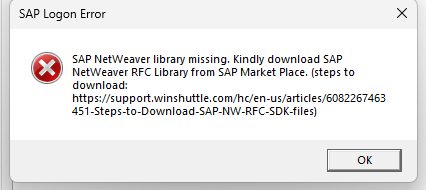 SAP GUI 800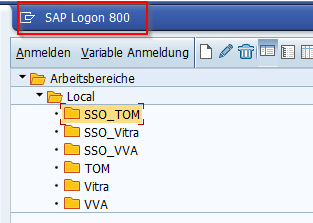 